	Geneva, 19 July 2010Dear Sir/Madam,1	In accordance with the request of the IPTV-GSI Coordinator (Mr. Masahito Kawamori), and confirmed by the management of the concerned study groups, I would like to inform you that the next ITU-T IPTV-GSI event will take place in the Biopolis which is located at 30 Biopolis Street, Matrix Building, Level 3, Singapore 138668, from 20 to 27 September 2010.The meeting will open at 0930 hours on the first day. Participant registration will begin at 0830 hours. Detailed information concerning the meeting rooms will be in the registration area.2	The ITU-T webpage http://www.itu.int/ITU-T/gsi/iptv/ gives details related to the event and will be kept updated as necessary. Details on the draft IPTV-GSI work plan are provided in Annex 1. Please note that collocated Interop event on IPTV is planned; for further details see:http://www.itu.int/net/ITU-T/cdb/Default.aspx3	Meetings and discussions will be held in English.4	The meetings will be paperless.5	The proposed agendas of rapporteur groups will be accessible from the IPTV-GSI web page (http://www.itu.int/ITU-T/gsi/iptv/).6	Please note that, following a discussion at the TSAG meeting, 8-11 February 2010, and in agreement with the ITU-T Study Group Chairmen, contributions should now be received, on a trial basis, by TSB at least 12 (twelve) calendar days before the date set for the opening of the meeting.  Such contributions will be published on the IPTV-GSI website and must therefore be received by TSB not later than 7 September 2010 midnight,  time. Contributions are to be submitted by electronic mail to the TSB IPTV secretariat tsbiptv@itu.int. IPTV-GSI Contributions shall use the ITU-T template which is available at: http://www.itu.int/oth/T0A0F000010/en. IPTV-GSI Contributions will be posted at http://www.itu.int/ITU-T/gsi/iptv/.7	With a view to settling any questions that might arise concerning contributions, the name, fax and telephone numbers and e-mail address of the person to be contacted should be indicated on contributions. Accordingly, please include those details on the cover page of all documents.8	Each meeting room will be equipped with wireless access to the Internet. Those who wish to use the wireless access must be equipped with the necessary hardware and correctly configured computer.9	Please note that pre-registration of participants to this IPTV-GSI event is carried out online at the following website: http://www.itu.int/ITU-T/gsi/iptv/10	To enable TSB to make the necessary arrangements concerning the organization of the IPTV-GSI event, I should be grateful if you would register as soon as possible, but not later than 20 August 2010. 11	For your convenience, a hotel reservation form is provided in Annex 2. Useful information on  is provided in Annex 3.Yours faithfully,
Director of the Telecommunication
Standardization BureauAnnexes: 3ANNEX 1
(to TSB Circular 123)Draft IPTV-GSI work plan Singapore , 20-27 September 2010[N] Room capacity; (For X(1) Joint-session: capacity = 80) Meeting times, unless otherwise stated, are 09:00 to 10:45, 11:15 to 12:30, 14:00 to 15:45 and 16:15 to 17:30 hours. Evening sessions start at 18:00.Morning TSR starts 09:30; Afternoon TSR starts 14:30Notes:(0) Evening session.(1) Joint meetingANNEX 2
(to TSB Circular 123)Attn:  		      	DID: (65) 6739-6569	FAX: (65) 6739-6605	HOTLINE: (65) 6739-6588          	Senior Sales Manager				Email: lily.wong@orchardhotel.com.sgPLEASE FAX TO ORCHARD HOTEL SINGAPORE at 65-6739-6605Please indicate accordingly RESERVATION			 AMENDMENT		 CANCELLATIONKindly note that a surcharge of S$176+7%GST per room per night is applicable during F1 Period from 22 – 26 September 2010, all nights inclusive.All rooms reserved are inclusive of 10% service charge and prevailing government taxes.Rooms are subject to availability upon making of reservation & all bookings must be guaranteed by credit card. Kindly revert latest by 19 July 2010. Thereafter, the room rates may vary at the point of reservation.Check-In Time is at 1400hours and Check-Out Time is at 1200hours. Early Check-In or late Check-Out is subject to rooms’ availability. Check out after 1200 hours but before 1800 hours will be charged at 50% of the applicable room rates. A full day charge will apply for check out after 1800 hours. Should there be a “No Show” for guaranteed reservations; a full duration room charge will be levied as “No-Show” charge.In the event of cancellation prior to arrival, full duration charge will be applicable.Official confirmation of your reservation will be sent by Orchard Hotel Singapore.Thank you for choosing Orchard Hotel as your choice of accommodation.ANNEX 3
(to TSB Circular 123)Some refer to her as the “little red dot”, but ’s presence in the world today is larger than that moniker. In fact,  is a bustling cosmopolitan city that offers a world-class living environment, with her landscape populated by high-rise buildings and gardens. One interesting facet you’ll discover about  is a ubiquitous collage of cultures, where people of different ethnicities and beliefs coexist. Besides a vibrant multicultural experience, there’s more you can discover about . Airport TaxA Passenger Service Charge should be incorporated in your air ticket. If this has not been done, you are required to pay this charge during check-in.Currency and Credit CardsThe unit of currency is the  dollar (S$). Money exchange facilities are available at banks and money changers which are located in most shopping centres and at the airport. $1 SGD is approximately equal to $0.71 USD. All major credit cards are widely accepted by establishments in .Transport from  to CityTaxis Available at taxi pick-up points at the Arrival levels. The journey to city is estimated to cost between S$18.00 and S$38.00 and takes approximately 30 minutes. Airport Shuttle Bus to City HotelsS$9.00 per Adult S$6.00 per Child Limousine Taxis & Large Taxis4-seater Limousine Taxi - $45.00* per departure from airport 7-seater Large Taxi - $50.00* per departure from airport*Additional surcharge of $10.00 applies per additional stopThe journey to the City takes approximately 30 minutes.Contact Information Terminal 1 : (65) 6543 1985 Terminal 2 : (65) 6546 1646 Terminal 3 : (65) 6241 3818 Train (MRT) Station is located under Terminals 2 and 3, and is linked to the arrivals and departures by escalators and lifts. The first train arrives at around 0530hr and the last leaves at 2318hr.A single fare to the city costs about S$2.70 (inclusive of S$1.00 refundable deposit) and takes approximately 27 minutes. Tickets are available at the station. For more information, please visit Singapore Mass Rapid Transit.Public bus service 36 goes to the city. The first bus arrives at around 0600hr and the last leaves at midnight. A single fare costs below S$2.00 and takes about an hour. Bus stops are located under Terminals 1, 2 or 3. Please prepare the exact fare as no change will be given.FoodEating out in  offers the greatest feast in the east. From side-street hawker stalls to Cordon Bleu, the city is home to a mouth watering array of Chinese, Indian and Malay cuisines as well as culinary favourites from all over the world. There are eating places which suit every budget.Goods and Services TaxThere is a 7% Goods and Services Tax (GST) levied on all goods imported into . You may, as a visitor to Singapore, claim for refund of GST paid on your purchases if you have spent a minimum of S$300 on goods at a shop or different outlets of the same retail chain displaying either the “Tax Refund” or “Tax Free Shopping” logo. You may process your claim forms during your departure from . There are GST Refund Counters at Terminal I -Terminal III of Changi Airport.Local TimeGMT + 8 hoursElectricity220 – 240 Volts AC, 50 Hz.  The power plugs used in  are of the three-pin, square shaped types.Climate is an equatorial country with relatively uniform temperature, high humidity and abundant rainfall. Temperatures reach a maximum of 31 degree Celsius during the day, falling to a pleasant 25 degrees during evening hours. There are no distinct wet or dry seasons but the heaviest rainfall occurs between November and January.LanguageThere are four languages; English, Malay, Chinese (Mandarin) and Tamil. English is the business language and it is widely spoken.Medical FacilitiesMost hotels have their own doctor on 24 hour call. Contact the front office and/or Concierge for assistance. Doctors are listed under “Medical Practitioners”.  For Ambulance call 995.ShoppingTruly a shopper’s paradise,  offers treasures from both the sophisticated West and the exotic East. Air-conditioned shopping centres and bazaars offer a wide variety of goods ranging from the latest electronic products to jewellery and souvenirs.  Elegant off-the-peg fashions and the finest haute couture from , ,  and  are available. Duty-free shopping for items such as clothing, cameras, watches and electrical product are also available for visitors to  at selected stores both in the city and at the airport.SmokingSmoking in all air-conditioned public places is against the law and subjected to a fine of S$200 and S$500 for a subsequent offence. Smoking is also prohibited in all covered areas, including hawker centres, coffee-shops, cafes, fast-food outlets, bus interchanges and shelters, public toilets, public swimming complexes, entertainment nightspots, children's playgrounds, exercise areas, markets, underground and multi-storey car parks, ferry terminals and jetties, non-air conditioned areas in offices, factories, shops, shopping complexes and lift lobbies. For establishments with an outdoor area, some areas are marked and set aside for smoking. No smoking is allowed within a radius of 5 metres of all public entrances or exits, windows and ventilation intake of buildings.TippingTipping is not customary and is discouraged. It is generally not expected at hotels and establishments, which levy a 10% service charge.__________________Telecommunication Standardization
Bureau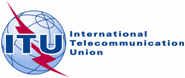 Ref:TSB Circular 123-	To Administrations of Member States of 	the 	-	To ITU-T Sector Members;-	To ITU-T Associates;-	To the Chairmen and Vice-Chairmen of all ITU-T Study Groups;Tel:Fax:E-mail:+41 22 730 5866
+41 22 730 5853tsbiptv@itu.intCopy:-	To the Director of the Telecommunication Development Bureau;-	To the Director of the Radiocommunication BureauSubject:ITU-T IPTV-GSI event, 20-27 September 2010Monday
20 Sept.Monday
20 Sept.Monday
20 Sept.Monday
20 Sept.Monday
20 Sept.Tuesday
21 Sept.Tuesday
21 Sept.Tuesday
21 Sept.Tuesday
21 Sept.Tuesday
21 Sept.Wednesday
22 Sept.Wednesday
22 Sept.Wednesday
22 Sept.Wednesday
22 Sept.Wednesday
22 Sept.Thursday
23 Sept.Thursday
23 Sept.Thursday
23 Sept.Thursday
23 Sept.Thursday
23 Sept.Friday
24 Sept.Friday
24 Sept.Friday
24 Sept.Friday
24 Sept.Friday
24 Sept.Monday
27 Sept.Monday
27 Sept.Monday
27 Sept.Monday
27 Sept.AMAMPMPMPMAMAMPMPMPMAMAMPMPMPMAMAMPMPMPMAMAMPMPMPMAMAMPMPMTSR [80]XXXSG 2SG 2SG 2SG 2SG 2SG 2SG 2SG 2SG 2SG 2SG 2SG 2SG 2SG 2SG 2SG 2SG 2SG 2SG 2SG 2SG 2SG 2SG 2SG 2SG 2SG 2SG 2SG 2SG 2SG 2Qs7,8[20]X(1)SG 9SG 9SG 9SG 9SG 9SG 9SG 9SG 9SG 9SG 9SG 9SG 9SG 9SG 9SG 9SG 9SG 9SG 9SG 9SG 9SG 9SG 9SG 9SG 9SG 9SG 9SG 9SG 9SG 9SG 9Qs8, 9, 10/9 [20]XXXXXX(1)XXXXXXSG 16SG 16SG 16SG 16SG 16SG 16SG 16SG 16SG 16SG 16SG 16SG 16SG 16SG 16SG 16SG 16SG 16SG 16SG 16SG 16SG 16SG 16SG 16SG 16SG 16SG 16SG 16SG 16SG 16SG 16Q13/16 [35]XXXX(0)XXXXX(0)XX(1)XXX(0)XXXXQ21/16 [20]xxXxX(1)Drafting Group[20]XXX(0)XXX(0)XXXX(0)XXXX(0)XXXX(0)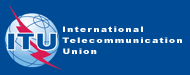 ITU Internet Protocol Television Global Standards Initiative (IPTV-GSI)20 – 27 September 2010, 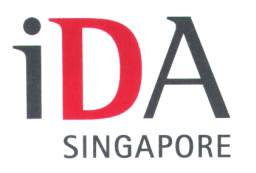 Booker InformationBooker InformationBooker InformationBooker InformationBooker InformationBooker InformationBooker InformationContact Person :Date:Company:Telephone:Fax:Email:Travel Guest InformationTravel Guest InformationTravel Guest InformationTravel Guest InformationTravel Guest InformationTravel Guest InformationTravel Guest InformationGuest Name:(Please underline the Family Name)(Please underline the Family Name)(Please underline the Family Name)(Please underline the Family Name)(Please underline the Family Name)Organization:Address :Country:Tel:Fax:No. of Nights:Email:Arrival:Arrival Flight/Time:Departure:Departure Flight/Time:Accommodation Request (Please select your accommodation requirements by ticking appropriate box)Accommodation Request (Please select your accommodation requirements by ticking appropriate box)Accommodation Request (Please select your accommodation requirements by ticking appropriate box)Accommodation Request (Please select your accommodation requirements by ticking appropriate box)Accommodation Request (Please select your accommodation requirements by ticking appropriate box)Accommodation Request (Please select your accommodation requirements by ticking appropriate box)Room CategoryRoom RatesRoom RatesRoom RatesRoom RatesRoom RatesRoom CategorySingle (1 Person per room)Double/Twin (2 Persons per room)Superior Room S$247.50+7%GST per room per night(inclusive of Breakfast and internet)S$269.50+7%GST per room per night(inclusive of Breakfast and internet)Deluxe RoomS$269.50+7%GST per room per night(inclusive of Club Benefits)S$291.50+7%GST per room per night(inclusive of Club Benefits)Additional RequirementsAdditional RequirementsAdditional RequirementsAdditional RequirementsAdditional RequirementsYesNoAirport Limousine TransferAirport Limousine TransferAirport Limousine TransferAirport Limousine TransferAirport Limousine TransferArrivalArrivalDepartureDepartureAirport Limousine Transfer is at S$67.41nett per way (Additional charge of S$10.70nett per way for transfer is required between 1100 – 0700hrs)Airport Limousine Transfer is at S$67.41nett per way (Additional charge of S$10.70nett per way for transfer is required between 1100 – 0700hrs)Airport Limousine Transfer is at S$67.41nett per way (Additional charge of S$10.70nett per way for transfer is required between 1100 – 0700hrs)Airport Limousine Transfer is at S$67.41nett per way (Additional charge of S$10.70nett per way for transfer is required between 1100 – 0700hrs)Airport Limousine Transfer is at S$67.41nett per way (Additional charge of S$10.70nett per way for transfer is required between 1100 – 0700hrs)Remarks / Requests:Billing / GUARANTEED InstructionsBilling / GUARANTEED InstructionsBilling / GUARANTEED InstructionsBilling / GUARANTEED InstructionsBilling / GUARANTEED InstructionsBilling / GUARANTEED InstructionsPlease charge my   Visa     Mastercard     Diners     Amex     JCB credit card for room reservation    Please charge my   Visa     Mastercard     Diners     Amex     JCB credit card for room reservation    Please charge my   Visa     Mastercard     Diners     Amex     JCB credit card for room reservation    Please charge my   Visa     Mastercard     Diners     Amex     JCB credit card for room reservation    Please charge my   Visa     Mastercard     Diners     Amex     JCB credit card for room reservation    Please charge my   Visa     Mastercard     Diners     Amex     JCB credit card for room reservation    Card Holder Name:Card Number:Expiry Date:Signature:________________________________________________________________________________________________________________________________________________________ITU Internet Protocol Television Global Standards Initiative (IPTV-GSI)20 – 27 September 2010, 		About 		About 		About 